ОТЧЕТоб исполнении муниципального заданиямуниципальным бюджетным образовательным учреждением дополнительного образования детейДетской школой искусств № 3 муниципального образования город Краснодарза 2013 год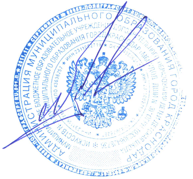 Директор МБОУДОД ДШИ № 3                                            А.Н. Мухин			М.П.Наименование показателяЕдиницаизмеренияЗначение, утверждённое в муниципальном задании на очередной периодФактическое значение на очередной периодХарактеристика причин отклонения от запланированных значенийИсточник информации о фактическом значении показателя1. Доля обучающихся, участвующих в творческих мероприятиях, от общего количества обучающихся%3838Отчёт образовательного учреждения за истекший год2. Среднее количество обучающихся в годчел.278278Форма № 1-ДМШ «Сведения о детской музыкальной, художественной, хореографической школе и школе искусств»